Про затвердження плану заходів щодо реалізації Концепції розвитку системи електронних послуг в Україні на 2017-2018 роки1. Затвердити план заходів щодо реалізації Концепції розвитку системи електронних послуг в Україні на 2017-2018 роки (далі - план заходів), що додається.2. Міністерствам, іншим центральним органам виконавчої влади, обласним, Київській міській держадміністраціям:забезпечити виконання затвердженого цим розпорядженням плану заходів;подавати щокварталу до 10 числа наступного місяця Державному агентству з питань електронного урядування інформацію про стан виконання плану заходів для її узагальнення та подання у двотижневий строк Кабінетові Міністрів України.ПЛАН ЗАХОДІВ 
щодо реалізації Концепції розвитку системи електронних послуг в Україні на 2017-2018 роки1. Забезпечити впровадження надання пріоритетних послуг, запровадження надання яких в електронній формі передбачається першочергово (далі - пріоритетні послуги), а саме:проведення реінжинірингу порядків надання пріоритетних послуг в електронній формі з метою їх спрощення та оптимізації;визначення стадії розвитку пріоритетних послуг та необхідного рівня довіри до схеми і засобу електронної ідентифікації відповідно до законодавства;внесення відповідних змін до нормативно-правових актів, які регулюють питання надання пріоритетних послуг, з урахуванням вимог Закону України “Про адміністративні послуги”;впровадження надання пріоритетних послуг в електронній формі та їх інтеграція до Єдиного державного порталу адміністративних послуг (далі - Єдиний портал).2. Забезпечити функціонування та розвиток Єдиного порталу шляхом:1) удосконалення нормативно-правових актів щодо функціонування Єдиного порталу, зокрема внесення змін до:Порядку ведення Єдиного державного порталу адміністративних послуг, затвердженого постановою Кабінету Міністрів України від 3 січня 2013 р. № 13;Порядку інтеграції інформаційних систем державних органів та органів місцевого самоврядування до Єдиного державного порталу адміністративних послуг, затвердженого наказом Мінекономрозвитку та Мінрегіону від 8 вересня 2016 р. № 1501/248;2) модернізації та впровадження Єдиного порталу в дослідну експлуатацію;3) створення в установленому законодавством порядку комплексної системи захисту інформації з підтвердженою відповідністю;4) введення Єдиного порталу в промислову експлуатацію;5) інтеграції системи електронної взаємодії державних електронних інформаційних ресурсів та системи електронної взаємодії органів виконавчої влади з Єдиним порталом із дотриманням вимог законодавства у сфері захисту інформації.3. Забезпечити інтеграцію існуючих електронних послуг до Єдиного порталу.4. Розробити та подати до Мінекономрозвитку та Державного агентства з питань електронного урядування план заходів щодо запровадження надання адміністративних та інших публічних послуг (крім пріоритетних послуг) в електронній формі та інтеграції їх до Єдиного порталу.5. Визначити подальший перелік пріоритетних послуг відповідно до суспільних потреб.6. Розробити та подати в установленому порядку пропозиції щодо законодавчого врегулювання питання застосування, встановлення рівнів довіри та інтеграції альтернативних електронному цифровому підпису схем та засобів електронної ідентифікації до системи електронних послуг і Єдиного порталу згідно із визначеними вимогами до рівнів довіри.7. Сприяти підвищенню готовності суб’єктів звернення до використання електронних послуг шляхом забезпечення:проведення на базі загальноосвітніх, професійно-технічних та позашкільних навчальних закладів просвітницьких заходів щодо освоєння інформаційно-комп’ютерної грамотності на базовому рівні;створення спеціальних робочих місць для доступу до інформаційно-телекомунікаційних систем на базі бібліотек державної та комунальної форми власності;розвитку системи дистанційного навчання, зокрема для осіб з особливими потребами.8. Сприяти популяризації електронних послуг із залученням засобів масової інформації, громадських організацій шляхом підготовки відповідних відеороликів, інформаційних матеріалів тощо.9. Сприяти розвитку каналів доступу до електронних послуг шляхом створення спеціальних автоматизованих пунктів доступу до електронних послуг у центрах надання адміністративних послуг, бібліотеках, банках або мобільних додатках тощо.Публікації документаУрядовий кур'єр від 01.07.2017 — № 120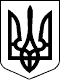 КАБІНЕТ МІНІСТРІВ УКРАЇНИ 
РОЗПОРЯДЖЕННЯвід 14 червня 2017 р. № 394-р 
КиївПрем'єр-міністр УкраїниВ.ГРОЙСМАНІнд. 21ЗАТВЕРДЖЕНО 
розпорядженням Кабінету Міністрів України 
від 14 червня 2017 р. № 394-рЦентральні та місцеві органи виконавчої влади, органи місцевого самоврядування (за згодою).2017 рік.Мінекономрозвитку, Державне агентство з питань електронного урядування, Адміністрація Держспецзв’язку.2017-2018 роки.Мінекономрозвитку, Державне агентство з питань електронного урядування, інші центральні та місцеві органи виконавчої влади, органи місцевого самоврядування (за згодою).2017-2018 роки.Центральні та місцеві органи виконавчої влади, органи місцевого самоврядування (за згодою).II квартал 2017 року.Державне агентство з питань електронного урядування, Мінекономрозвитку.III квартал 2017 року.Державне агентство з питань електронного урядування, Мін’юст, Адміністрація Держспецзв’язку, ДМС, Мінекономрозвитку, Національний банк (за згодою).2017-2018 роки.МОН, Державне агентство з питань електронного урядування, інші центральні та місцеві органи виконавчої влади, органи місцевого самоврядування (за згодою).2017-2018 роки.МІП, Державне агентство з питань електронного урядування, інші центральні та місцеві органи виконавчої влади, органи місцевого самоврядування (за згодою).2017-2018 роки.Центральні та місцеві органи виконавчої влади, органи місцевого самоврядування (за згодою).2017-2018 роки.